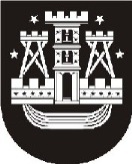 KLAIPĖDOS MIESTO SAVIVALDYBĖS ADMINISTRACIJAVadovaujantis Lietuvos Respublikos valstybės ir savivaldybių turto valdymo, naudojimo ir disponavimo juo įstatymo 15 straipsnio 3 dalimi ir Lietuvos Respublikos Vyriausybės 2013 m. balandžio 30 d. nutarimu Nr. 380, pateikiame Savivaldybei nuosavybės teise priklausančio turto ir savivaldybės patikėjimo teise valdomo valstybės turto ataskaitą už 2012 metus.PRIDEDAMA. Turto ataskaita, 2 lapai;E. Simokaitis, tel. (8 46) 39 60 36, el. p. edvardas.simokaitis@klaipeda.lt Klaipėdos miesto savivaldybės tarybai2013-09-10Nr.J9-980Klaipėdos miesto savivaldybės tarybaiĮKlaipėdos miesto savivaldybės tarybaiDĖL turto ataskaitos pateikimoDĖL turto ataskaitos pateikimoDĖL turto ataskaitos pateikimoDĖL turto ataskaitos pateikimoDĖL turto ataskaitos pateikimoSavivaldybės administracijos direktorėJudita Simonavičiūtė